Resolução de problemasProf ª Anna C. Galli – Matemática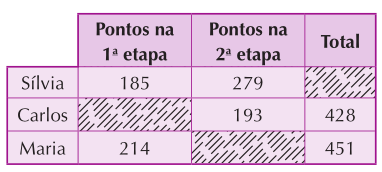 Observe o quadro de um jogo e responda:a) Quantos pontos Sílvia fez no jogo?Rb) Quantos pontos Carlos fez na 1ª etapa?Rc) Quantos pontos Maria fez na 2ª etapa?Rd) Quantos pontos foram feitos na 1ª etapa?Re) Quantos pontos fizeram as meninas?RUtilize o espaço abaixo para os cálculos e identifique-os com a letra de cada pergunta.Você também pode fazer manuscrito e enviar a foto se achar melhor.Uma loja de sapatos empilhou caixas de tênis feminino em seu estoque, conforme a imagem. Quantas caixas estão empilhadas na loja?Espaço para os cálculos: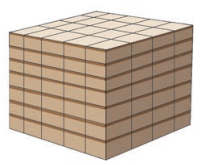 R:Em volta de um terreno retangular de 20 metros por 30 metros, deve-se construir uma cerca com 3 fios de arame farpado, vendido em rolos de 50 m. Quantos metros de arame farpado serão necessários?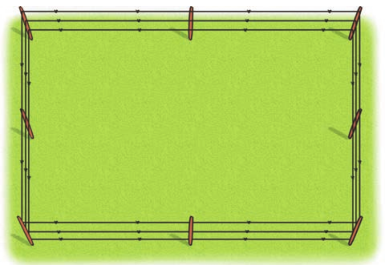 R:b) Quantos rolos serão necessários?R:Espaço para cálculos: